18.10.2012г на базе нашей школы прошёл «День призывника», в котором участвовали юноши 1995-96 года рождения. Основными задачами «Дня призывника» является:  воспитание патриотизма и гражданственности у молодого поколения, улучшение работы по военно-патриотическому воспианию детей и подростков, формирование качеств, необходимых при действиях в ЧС и экстремальных условиях, службе в ВС РФ. В программй «Дня призывника» входили следующие дисциплины:- стрельба из пневматической винтовки; (наилучший результат 45 очков  из 50)-бег 100м;-метание гранаты (700гр) (лучший результат 46 м);-подтягивание на перекладине; (наилучший результат показал Мосталиев Тимур- 26 раз);-челночный бег 3х10;- бег 1000м; ( 3 место занял Шадэ Александр с результатом 3.16 мин)Наша команда заняла 2 место в общем зачёте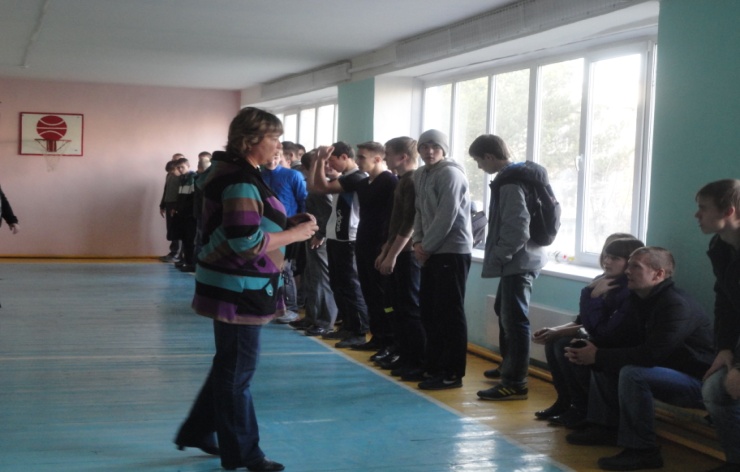 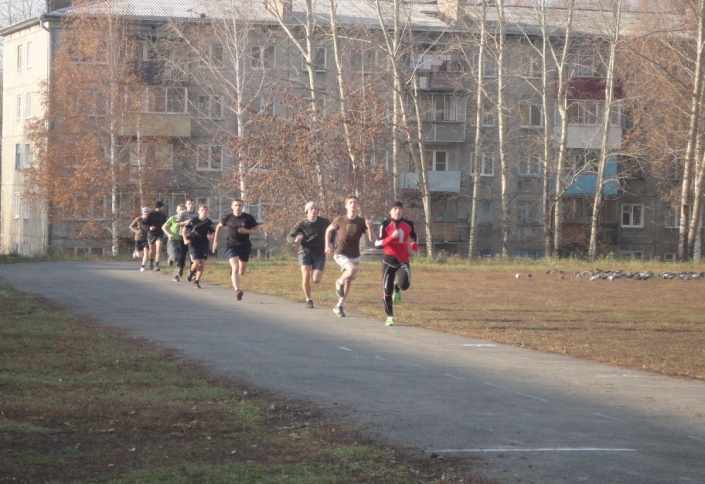 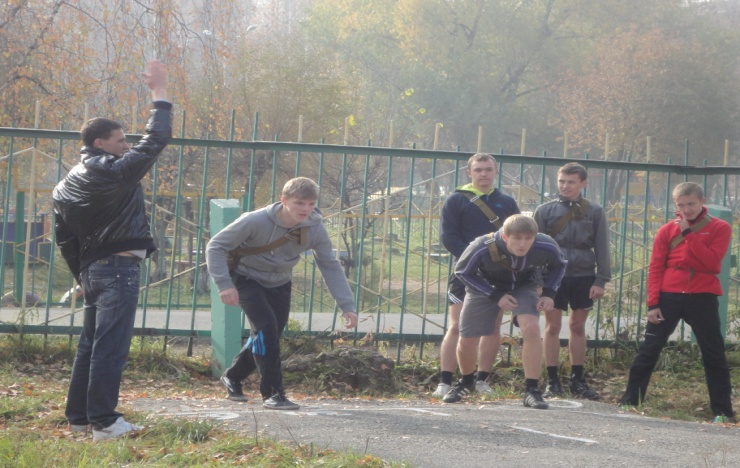 